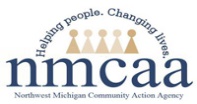 COVID-19 Home Visiting ProtocolRefer to and share with families What NMCAA Child and Development Programs are doing to Keep your Family Safe.Refer to Covid-19 Questions and Answers for StaffAs noted in the NMCAA Covid 19 Preparedness and Response Plan, staff will complete their Employee Daily Health Screen Survey Monkey PRIOR to entering any NMCAA workplace. Survey Monkey Link:  https://www.surveymonkey.com/r/W66W7KNAs noted in the NMCAA Covid 19 Preparedness and Response Plan, staff will complete the Covid-19 Consultants/Vendor Health Assessment Survey Monkey with family members prior to the visit; if you cannot contact the family, it will be completed prior to entering the home. Staff will fill out the Survey Monkey Link: https://www.surveymonkey.com/r/L9JFTVFHome visits will be documented in your Outlook calendar.Home visitors will only bring what will be left at the home.Pens will be provided to leave in the home, ask that they keep it for future visits, but always have some on hand.Parents/guardians will be asked that minimal people attend the home visit with the child/ren at the home visit.Up to three home visits may occur in a day, ensuring that all COVID-19 protocols are being followed, completing the visit outdoors whenever possible.All individuals 2 years of age and older, regardless of vaccination status, are required to wear a mask: indoors when Head Start services are providedon all busesoutdoors (for those who are not fully vaccinated).  Mask exceptions include: children and adults when they are eating or drinkingchildren when they are nappingindividuals who cannot safely wear a mask because of a disability as defined by the Americans with Disabilities Actwhen a child’s health care provider advises an alternative face covering to accommodate the child’s special health care needs. Programs will have masks available.  12.21 2021-2022 COVID FAQsAre we still taking temperatures of children at arrival?  YES Do parents/guardians have to complete the health survey when dropping off and picking up their child?  NO Do essential volunteers need to complete the health survey?  YES Can parents volunteer in the classroom?  YES Can we have non-essential volunteers in the classroom?  NO Do parents have to wear masks?  YES What if our classroom is located in a public school, which rules do staff, parents, and children need to follow?  Follow the most stringent rules. Can we continue to do drop-off and pick-up outside/curbside?  YES Will we do toothbrushing this year?  YES, staff must wear a mask and gloves during this task.  The sink must be cleaned and disinfected between each use.  Will we serve family style meals?  YES, as long as this option is available through the public school or caterer. Do parents need to be socially distanced on site for orientations, parent meetings, family engagements or workshops?  YES, but outside events are encouraged. Do Teachers need to do a parent health checklist prior to home visits? YES If an individual has a medical waiver, do they have to wear a mask or face shield?  NO Do parents have to complete a health survey to attend our parent meetings, family engagements and workshops?  YES Are virtual parent meetings, family engagements and workshops encouraged?  YES Can we have sensory tables open in the classroom?  YES Can we do virtual home visits?  YES-home visits may be done virtually, if necessary, until the end of December. After January 1, Parent Teacher home visits must be done in person. Do we have to split the classroom in half with the same children on either side?  NO Can we still use the disinfecting machines that were purchased last school year?  YES  Should we continue to order PPE as needed?  YES Are masks required for students on the bus?  YES Will this be updated as new questions arise?  YES 